附件1106年度全民國防左營軍區故事館徵文比賽報名表暨投稿作品106年度全民國防左營軍區故事館徵文比賽報名表暨投稿作品106年度全民國防左營軍區故事館徵文比賽報名表暨投稿作品106年度全民國防左營軍區故事館徵文比賽報名表暨投稿作品106年度全民國防左營軍區故事館徵文比賽報名表暨投稿作品106年度全民國防左營軍區故事館徵文比賽報名表暨投稿作品投稿者姓名投稿者姓名李彥宏學校高雄市龍華國小高雄市龍華國小左營軍區故事館參觀照片左營軍區故事館參觀照片左營軍區故事館參觀照片左營軍區故事館參觀照片左營軍區故事館參觀照片左營軍區故事館參觀照片說明：    我喜歡海軍故事館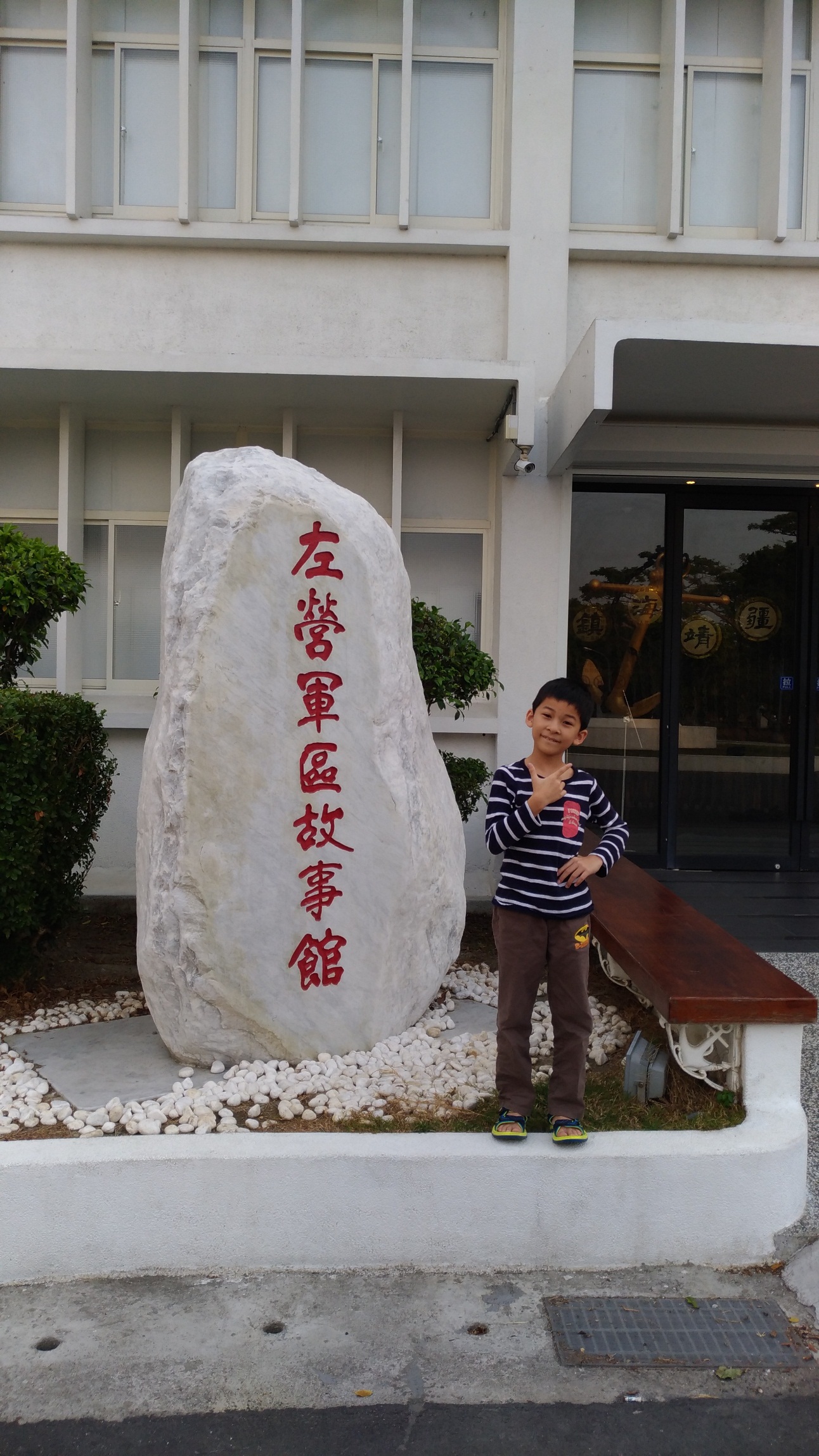 說明：    我喜歡海軍故事館說明：    我喜歡海軍故事館說明：    我喜歡海軍故事館說明：    我喜歡海軍故事館說明：    我喜歡海軍故事館投稿題目：參觀左營海軍故事館投稿題目：參觀左營海軍故事館投稿題目：參觀左營海軍故事館投稿題目：參觀左營海軍故事館          我今天和全家人去故事館走走，我們去的時候剛好停電，我本來還垂頭喪氣的懊惱，結果他們把電力搶救成功，然後就迫不及待想看看裡頭有什麼。    一走進去就看到一套八十公斤的潛水裝，我好奇的問海軍哥哥：｢這套潛水裝還有人在用嗎？｣，他回答：｢這裝備太重，現在沒人在用了喔！｣，感覺好像來到了博物館。令人印象深刻的是用電報機打摩斯密碼，海軍哥哥教我如何操作，我興奮得跟姐姐分享這個有趣的通信設備，還輪流試了好幾題，覺得這項發明真厲害！在這兒感覺好像在海裡偵測敵人，因為館內有個大船錨，也有艦長指揮航行的操作室，透過許多逼真的模型，了解更多船艦的模樣，明白海軍如何保衛國家。我們還看了電影｢左營海軍的一天｣，才知道戰爭原來那麼恐怖，但並不會打敗他們堅強互相幫助的心，長大後我也想當海軍。    感謝海軍哥哥為我講解了不少關於軍艦模型的介紹，滿足我的好奇心，知道軍艦和潛水艇的不同，今天的收穫真是多采多姿。          我今天和全家人去故事館走走，我們去的時候剛好停電，我本來還垂頭喪氣的懊惱，結果他們把電力搶救成功，然後就迫不及待想看看裡頭有什麼。    一走進去就看到一套八十公斤的潛水裝，我好奇的問海軍哥哥：｢這套潛水裝還有人在用嗎？｣，他回答：｢這裝備太重，現在沒人在用了喔！｣，感覺好像來到了博物館。令人印象深刻的是用電報機打摩斯密碼，海軍哥哥教我如何操作，我興奮得跟姐姐分享這個有趣的通信設備，還輪流試了好幾題，覺得這項發明真厲害！在這兒感覺好像在海裡偵測敵人，因為館內有個大船錨，也有艦長指揮航行的操作室，透過許多逼真的模型，了解更多船艦的模樣，明白海軍如何保衛國家。我們還看了電影｢左營海軍的一天｣，才知道戰爭原來那麼恐怖，但並不會打敗他們堅強互相幫助的心，長大後我也想當海軍。    感謝海軍哥哥為我講解了不少關於軍艦模型的介紹，滿足我的好奇心，知道軍艦和潛水艇的不同，今天的收穫真是多采多姿。          我今天和全家人去故事館走走，我們去的時候剛好停電，我本來還垂頭喪氣的懊惱，結果他們把電力搶救成功，然後就迫不及待想看看裡頭有什麼。    一走進去就看到一套八十公斤的潛水裝，我好奇的問海軍哥哥：｢這套潛水裝還有人在用嗎？｣，他回答：｢這裝備太重，現在沒人在用了喔！｣，感覺好像來到了博物館。令人印象深刻的是用電報機打摩斯密碼，海軍哥哥教我如何操作，我興奮得跟姐姐分享這個有趣的通信設備，還輪流試了好幾題，覺得這項發明真厲害！在這兒感覺好像在海裡偵測敵人，因為館內有個大船錨，也有艦長指揮航行的操作室，透過許多逼真的模型，了解更多船艦的模樣，明白海軍如何保衛國家。我們還看了電影｢左營海軍的一天｣，才知道戰爭原來那麼恐怖，但並不會打敗他們堅強互相幫助的心，長大後我也想當海軍。    感謝海軍哥哥為我講解了不少關於軍艦模型的介紹，滿足我的好奇心，知道軍艦和潛水艇的不同，今天的收穫真是多采多姿。          我今天和全家人去故事館走走，我們去的時候剛好停電，我本來還垂頭喪氣的懊惱，結果他們把電力搶救成功，然後就迫不及待想看看裡頭有什麼。    一走進去就看到一套八十公斤的潛水裝，我好奇的問海軍哥哥：｢這套潛水裝還有人在用嗎？｣，他回答：｢這裝備太重，現在沒人在用了喔！｣，感覺好像來到了博物館。令人印象深刻的是用電報機打摩斯密碼，海軍哥哥教我如何操作，我興奮得跟姐姐分享這個有趣的通信設備，還輪流試了好幾題，覺得這項發明真厲害！在這兒感覺好像在海裡偵測敵人，因為館內有個大船錨，也有艦長指揮航行的操作室，透過許多逼真的模型，了解更多船艦的模樣，明白海軍如何保衛國家。我們還看了電影｢左營海軍的一天｣，才知道戰爭原來那麼恐怖，但並不會打敗他們堅強互相幫助的心，長大後我也想當海軍。    感謝海軍哥哥為我講解了不少關於軍艦模型的介紹，滿足我的好奇心，知道軍艦和潛水艇的不同，今天的收穫真是多采多姿。